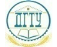 МИНИСТЕРСТВО НАУКИ И ВЫСШЕГО ОБРАЗОВАНИЯ РОССИЙСКОЙ ФЕДЕРАЦИИМИНИСТЕРСТВО НАУКИ И ВЫСШЕГО ОБРАЗОВАНИЯ РОССИЙСКОЙ ФЕДЕРАЦИИМИНИСТЕРСТВО НАУКИ И ВЫСШЕГО ОБРАЗОВАНИЯ РОССИЙСКОЙ ФЕДЕРАЦИИМИНИСТЕРСТВО НАУКИ И ВЫСШЕГО ОБРАЗОВАНИЯ РОССИЙСКОЙ ФЕДЕРАЦИИМИНИСТЕРСТВО НАУКИ И ВЫСШЕГО ОБРАЗОВАНИЯ РОССИЙСКОЙ ФЕДЕРАЦИИМИНИСТЕРСТВО НАУКИ И ВЫСШЕГО ОБРАЗОВАНИЯ РОССИЙСКОЙ ФЕДЕРАЦИИМИНИСТЕРСТВО НАУКИ И ВЫСШЕГО ОБРАЗОВАНИЯ РОССИЙСКОЙ ФЕДЕРАЦИИМИНИСТЕРСТВО НАУКИ И ВЫСШЕГО ОБРАЗОВАНИЯ РОССИЙСКОЙ ФЕДЕРАЦИИМИНИСТЕРСТВО НАУКИ И ВЫСШЕГО ОБРАЗОВАНИЯ РОССИЙСКОЙ ФЕДЕРАЦИИМИНИСТЕРСТВО НАУКИ И ВЫСШЕГО ОБРАЗОВАНИЯ РОССИЙСКОЙ ФЕДЕРАЦИИМИНИСТЕРСТВО НАУКИ И ВЫСШЕГО ОБРАЗОВАНИЯ РОССИЙСКОЙ ФЕДЕРАЦИИМИНИСТЕРСТВО НАУКИ И ВЫСШЕГО ОБРАЗОВАНИЯ РОССИЙСКОЙ ФЕДЕРАЦИИМИНИСТЕРСТВО НАУКИ И ВЫСШЕГО ОБРАЗОВАНИЯ РОССИЙСКОЙ ФЕДЕРАЦИИМИНИСТЕРСТВО НАУКИ И ВЫСШЕГО ОБРАЗОВАНИЯ РОССИЙСКОЙ ФЕДЕРАЦИИМИНИСТЕРСТВО НАУКИ И ВЫСШЕГО ОБРАЗОВАНИЯ РОССИЙСКОЙ ФЕДЕРАЦИИМИНИСТЕРСТВО НАУКИ И ВЫСШЕГО ОБРАЗОВАНИЯ РОССИЙСКОЙ ФЕДЕРАЦИИМИНИСТЕРСТВО НАУКИ И ВЫСШЕГО ОБРАЗОВАНИЯ РОССИЙСКОЙ ФЕДЕРАЦИИМИНИСТЕРСТВО НАУКИ И ВЫСШЕГО ОБРАЗОВАНИЯ РОССИЙСКОЙ ФЕДЕРАЦИИМИНИСТЕРСТВО НАУКИ И ВЫСШЕГО ОБРАЗОВАНИЯ РОССИЙСКОЙ ФЕДЕРАЦИИФЕДЕРАЛЬНОЕ ГОСУДАРСТВЕННОЕ БЮДЖЕТНОЕ ОБРАЗОВАТЕЛЬНОЕ УЧРЕЖДЕНИЕ ВЫСШЕГО ОБРАЗОВАНИЯ«ДОНСКОЙ ГОСУДАРСТВЕННЫЙ ТЕХНИЧЕСКИЙ УНИВЕРСИТЕТ»(ДГТУ)ФЕДЕРАЛЬНОЕ ГОСУДАРСТВЕННОЕ БЮДЖЕТНОЕ ОБРАЗОВАТЕЛЬНОЕ УЧРЕЖДЕНИЕ ВЫСШЕГО ОБРАЗОВАНИЯ«ДОНСКОЙ ГОСУДАРСТВЕННЫЙ ТЕХНИЧЕСКИЙ УНИВЕРСИТЕТ»(ДГТУ)ФЕДЕРАЛЬНОЕ ГОСУДАРСТВЕННОЕ БЮДЖЕТНОЕ ОБРАЗОВАТЕЛЬНОЕ УЧРЕЖДЕНИЕ ВЫСШЕГО ОБРАЗОВАНИЯ«ДОНСКОЙ ГОСУДАРСТВЕННЫЙ ТЕХНИЧЕСКИЙ УНИВЕРСИТЕТ»(ДГТУ)ФЕДЕРАЛЬНОЕ ГОСУДАРСТВЕННОЕ БЮДЖЕТНОЕ ОБРАЗОВАТЕЛЬНОЕ УЧРЕЖДЕНИЕ ВЫСШЕГО ОБРАЗОВАНИЯ«ДОНСКОЙ ГОСУДАРСТВЕННЫЙ ТЕХНИЧЕСКИЙ УНИВЕРСИТЕТ»(ДГТУ)ФЕДЕРАЛЬНОЕ ГОСУДАРСТВЕННОЕ БЮДЖЕТНОЕ ОБРАЗОВАТЕЛЬНОЕ УЧРЕЖДЕНИЕ ВЫСШЕГО ОБРАЗОВАНИЯ«ДОНСКОЙ ГОСУДАРСТВЕННЫЙ ТЕХНИЧЕСКИЙ УНИВЕРСИТЕТ»(ДГТУ)ФЕДЕРАЛЬНОЕ ГОСУДАРСТВЕННОЕ БЮДЖЕТНОЕ ОБРАЗОВАТЕЛЬНОЕ УЧРЕЖДЕНИЕ ВЫСШЕГО ОБРАЗОВАНИЯ«ДОНСКОЙ ГОСУДАРСТВЕННЫЙ ТЕХНИЧЕСКИЙ УНИВЕРСИТЕТ»(ДГТУ)ФЕДЕРАЛЬНОЕ ГОСУДАРСТВЕННОЕ БЮДЖЕТНОЕ ОБРАЗОВАТЕЛЬНОЕ УЧРЕЖДЕНИЕ ВЫСШЕГО ОБРАЗОВАНИЯ«ДОНСКОЙ ГОСУДАРСТВЕННЫЙ ТЕХНИЧЕСКИЙ УНИВЕРСИТЕТ»(ДГТУ)ФЕДЕРАЛЬНОЕ ГОСУДАРСТВЕННОЕ БЮДЖЕТНОЕ ОБРАЗОВАТЕЛЬНОЕ УЧРЕЖДЕНИЕ ВЫСШЕГО ОБРАЗОВАНИЯ«ДОНСКОЙ ГОСУДАРСТВЕННЫЙ ТЕХНИЧЕСКИЙ УНИВЕРСИТЕТ»(ДГТУ)ФЕДЕРАЛЬНОЕ ГОСУДАРСТВЕННОЕ БЮДЖЕТНОЕ ОБРАЗОВАТЕЛЬНОЕ УЧРЕЖДЕНИЕ ВЫСШЕГО ОБРАЗОВАНИЯ«ДОНСКОЙ ГОСУДАРСТВЕННЫЙ ТЕХНИЧЕСКИЙ УНИВЕРСИТЕТ»(ДГТУ)ФЕДЕРАЛЬНОЕ ГОСУДАРСТВЕННОЕ БЮДЖЕТНОЕ ОБРАЗОВАТЕЛЬНОЕ УЧРЕЖДЕНИЕ ВЫСШЕГО ОБРАЗОВАНИЯ«ДОНСКОЙ ГОСУДАРСТВЕННЫЙ ТЕХНИЧЕСКИЙ УНИВЕРСИТЕТ»(ДГТУ)ФЕДЕРАЛЬНОЕ ГОСУДАРСТВЕННОЕ БЮДЖЕТНОЕ ОБРАЗОВАТЕЛЬНОЕ УЧРЕЖДЕНИЕ ВЫСШЕГО ОБРАЗОВАНИЯ«ДОНСКОЙ ГОСУДАРСТВЕННЫЙ ТЕХНИЧЕСКИЙ УНИВЕРСИТЕТ»(ДГТУ)ФЕДЕРАЛЬНОЕ ГОСУДАРСТВЕННОЕ БЮДЖЕТНОЕ ОБРАЗОВАТЕЛЬНОЕ УЧРЕЖДЕНИЕ ВЫСШЕГО ОБРАЗОВАНИЯ«ДОНСКОЙ ГОСУДАРСТВЕННЫЙ ТЕХНИЧЕСКИЙ УНИВЕРСИТЕТ»(ДГТУ)ФЕДЕРАЛЬНОЕ ГОСУДАРСТВЕННОЕ БЮДЖЕТНОЕ ОБРАЗОВАТЕЛЬНОЕ УЧРЕЖДЕНИЕ ВЫСШЕГО ОБРАЗОВАНИЯ«ДОНСКОЙ ГОСУДАРСТВЕННЫЙ ТЕХНИЧЕСКИЙ УНИВЕРСИТЕТ»(ДГТУ)ФЕДЕРАЛЬНОЕ ГОСУДАРСТВЕННОЕ БЮДЖЕТНОЕ ОБРАЗОВАТЕЛЬНОЕ УЧРЕЖДЕНИЕ ВЫСШЕГО ОБРАЗОВАНИЯ«ДОНСКОЙ ГОСУДАРСТВЕННЫЙ ТЕХНИЧЕСКИЙ УНИВЕРСИТЕТ»(ДГТУ)ФЕДЕРАЛЬНОЕ ГОСУДАРСТВЕННОЕ БЮДЖЕТНОЕ ОБРАЗОВАТЕЛЬНОЕ УЧРЕЖДЕНИЕ ВЫСШЕГО ОБРАЗОВАНИЯ«ДОНСКОЙ ГОСУДАРСТВЕННЫЙ ТЕХНИЧЕСКИЙ УНИВЕРСИТЕТ»(ДГТУ)ФЕДЕРАЛЬНОЕ ГОСУДАРСТВЕННОЕ БЮДЖЕТНОЕ ОБРАЗОВАТЕЛЬНОЕ УЧРЕЖДЕНИЕ ВЫСШЕГО ОБРАЗОВАНИЯ«ДОНСКОЙ ГОСУДАРСТВЕННЫЙ ТЕХНИЧЕСКИЙ УНИВЕРСИТЕТ»(ДГТУ)ФЕДЕРАЛЬНОЕ ГОСУДАРСТВЕННОЕ БЮДЖЕТНОЕ ОБРАЗОВАТЕЛЬНОЕ УЧРЕЖДЕНИЕ ВЫСШЕГО ОБРАЗОВАНИЯ«ДОНСКОЙ ГОСУДАРСТВЕННЫЙ ТЕХНИЧЕСКИЙ УНИВЕРСИТЕТ»(ДГТУ)ФЕДЕРАЛЬНОЕ ГОСУДАРСТВЕННОЕ БЮДЖЕТНОЕ ОБРАЗОВАТЕЛЬНОЕ УЧРЕЖДЕНИЕ ВЫСШЕГО ОБРАЗОВАНИЯ«ДОНСКОЙ ГОСУДАРСТВЕННЫЙ ТЕХНИЧЕСКИЙ УНИВЕРСИТЕТ»(ДГТУ)ФЕДЕРАЛЬНОЕ ГОСУДАРСТВЕННОЕ БЮДЖЕТНОЕ ОБРАЗОВАТЕЛЬНОЕ УЧРЕЖДЕНИЕ ВЫСШЕГО ОБРАЗОВАНИЯ«ДОНСКОЙ ГОСУДАРСТВЕННЫЙ ТЕХНИЧЕСКИЙ УНИВЕРСИТЕТ»(ДГТУ)УТВЕРЖДАЮУТВЕРЖДАЮУТВЕРЖДАЮУТВЕРЖДАЮУТВЕРЖДАЮДиректор КЭУПДиректор КЭУПДиректор КЭУПДиректор КЭУПДиректор КЭУП______________ В.И. Мигаль______________ В.И. Мигаль______________ В.И. Мигаль______________ В.И. Мигаль______________ В.И. Мигаль______________ В.И. Мигаль______________ В.И. Мигаль______________ В.И. Мигаль______________ В.И. Мигаль______________ В.И. Мигаль______________ В.И. Мигаль______________ В.И. Мигаль______________ В.И. Мигаль______________ В.И. Мигаль______________ В.И. МигальОперационные системы и средыОперационные системы и средыОперационные системы и средыОперационные системы и средыОперационные системы и средыОперационные системы и средыОперационные системы и средыОперационные системы и средыОперационные системы и средыОперационные системы и средыОперационные системы и средыОперационные системы и средыОперационные системы и средыОперационные системы и средыОперационные системы и средыОперационные системы и средыОперационные системы и средыОперационные системы и средыОперационные системы и средырабочая программа дисциплины (модуля)рабочая программа дисциплины (модуля)рабочая программа дисциплины (модуля)рабочая программа дисциплины (модуля)рабочая программа дисциплины (модуля)рабочая программа дисциплины (модуля)рабочая программа дисциплины (модуля)рабочая программа дисциплины (модуля)рабочая программа дисциплины (модуля)рабочая программа дисциплины (модуля)рабочая программа дисциплины (модуля)рабочая программа дисциплины (модуля)рабочая программа дисциплины (модуля)рабочая программа дисциплины (модуля)рабочая программа дисциплины (модуля)рабочая программа дисциплины (модуля)рабочая программа дисциплины (модуля)рабочая программа дисциплины (модуля)рабочая программа дисциплины (модуля)Закреплена заЗакреплена заКолледж экономики, управления и праваКолледж экономики, управления и праваКолледж экономики, управления и праваКолледж экономики, управления и праваКолледж экономики, управления и праваКолледж экономики, управления и праваКолледж экономики, управления и праваКолледж экономики, управления и праваКолледж экономики, управления и праваКолледж экономики, управления и праваКолледж экономики, управления и праваКолледж экономики, управления и праваКолледж экономики, управления и праваКолледж экономики, управления и праваУчебный планУчебный планУчебный планУчебный план09.02.07-16-2-2022-23 - РВиМП.plxИнформационные системы и программированиеПрофиль получаемого профессионального образования при реализации программы среднего общего образования: технологический09.02.07-16-2-2022-23 - РВиМП.plxИнформационные системы и программированиеПрофиль получаемого профессионального образования при реализации программы среднего общего образования: технологический09.02.07-16-2-2022-23 - РВиМП.plxИнформационные системы и программированиеПрофиль получаемого профессионального образования при реализации программы среднего общего образования: технологический09.02.07-16-2-2022-23 - РВиМП.plxИнформационные системы и программированиеПрофиль получаемого профессионального образования при реализации программы среднего общего образования: технологический09.02.07-16-2-2022-23 - РВиМП.plxИнформационные системы и программированиеПрофиль получаемого профессионального образования при реализации программы среднего общего образования: технологический09.02.07-16-2-2022-23 - РВиМП.plxИнформационные системы и программированиеПрофиль получаемого профессионального образования при реализации программы среднего общего образования: технологический09.02.07-16-2-2022-23 - РВиМП.plxИнформационные системы и программированиеПрофиль получаемого профессионального образования при реализации программы среднего общего образования: технологический09.02.07-16-2-2022-23 - РВиМП.plxИнформационные системы и программированиеПрофиль получаемого профессионального образования при реализации программы среднего общего образования: технологический09.02.07-16-2-2022-23 - РВиМП.plxИнформационные системы и программированиеПрофиль получаемого профессионального образования при реализации программы среднего общего образования: технологический09.02.07-16-2-2022-23 - РВиМП.plxИнформационные системы и программированиеПрофиль получаемого профессионального образования при реализации программы среднего общего образования: технологический09.02.07-16-2-2022-23 - РВиМП.plxИнформационные системы и программированиеПрофиль получаемого профессионального образования при реализации программы среднего общего образования: технологический09.02.07-16-2-2022-23 - РВиМП.plxИнформационные системы и программированиеПрофиль получаемого профессионального образования при реализации программы среднего общего образования: технологический09.02.07-16-2-2022-23 - РВиМП.plxИнформационные системы и программированиеПрофиль получаемого профессионального образования при реализации программы среднего общего образования: технологический09.02.07-16-2-2022-23 - РВиМП.plxИнформационные системы и программированиеПрофиль получаемого профессионального образования при реализации программы среднего общего образования: технологический09.02.07-16-2-2022-23 - РВиМП.plxИнформационные системы и программированиеПрофиль получаемого профессионального образования при реализации программы среднего общего образования: технологический09.02.07-16-2-2022-23 - РВиМП.plxИнформационные системы и программированиеПрофиль получаемого профессионального образования при реализации программы среднего общего образования: технологический09.02.07-16-2-2022-23 - РВиМП.plxИнформационные системы и программированиеПрофиль получаемого профессионального образования при реализации программы среднего общего образования: технологический09.02.07-16-2-2022-23 - РВиМП.plxИнформационные системы и программированиеПрофиль получаемого профессионального образования при реализации программы среднего общего образования: технологический09.02.07-16-2-2022-23 - РВиМП.plxИнформационные системы и программированиеПрофиль получаемого профессионального образования при реализации программы среднего общего образования: технологический09.02.07-16-2-2022-23 - РВиМП.plxИнформационные системы и программированиеПрофиль получаемого профессионального образования при реализации программы среднего общего образования: технологический09.02.07-16-2-2022-23 - РВиМП.plxИнформационные системы и программированиеПрофиль получаемого профессионального образования при реализации программы среднего общего образования: технологический09.02.07-16-2-2022-23 - РВиМП.plxИнформационные системы и программированиеПрофиль получаемого профессионального образования при реализации программы среднего общего образования: технологический09.02.07-16-2-2022-23 - РВиМП.plxИнформационные системы и программированиеПрофиль получаемого профессионального образования при реализации программы среднего общего образования: технологический09.02.07-16-2-2022-23 - РВиМП.plxИнформационные системы и программированиеПрофиль получаемого профессионального образования при реализации программы среднего общего образования: технологический09.02.07-16-2-2022-23 - РВиМП.plxИнформационные системы и программированиеПрофиль получаемого профессионального образования при реализации программы среднего общего образования: технологический09.02.07-16-2-2022-23 - РВиМП.plxИнформационные системы и программированиеПрофиль получаемого профессионального образования при реализации программы среднего общего образования: технологический09.02.07-16-2-2022-23 - РВиМП.plxИнформационные системы и программированиеПрофиль получаемого профессионального образования при реализации программы среднего общего образования: технологический09.02.07-16-2-2022-23 - РВиМП.plxИнформационные системы и программированиеПрофиль получаемого профессионального образования при реализации программы среднего общего образования: технологическийКвалификацияКвалификацияКвалификацияКвалификацияРазработчик веб и мультимедийных приложенийРазработчик веб и мультимедийных приложенийРазработчик веб и мультимедийных приложенийРазработчик веб и мультимедийных приложенийРазработчик веб и мультимедийных приложенийРазработчик веб и мультимедийных приложенийРазработчик веб и мультимедийных приложенийРазработчик веб и мультимедийных приложенийРазработчик веб и мультимедийных приложенийРазработчик веб и мультимедийных приложенийРазработчик веб и мультимедийных приложенийРазработчик веб и мультимедийных приложенийРазработчик веб и мультимедийных приложенийРазработчик веб и мультимедийных приложенийФорма обученияФорма обученияФорма обученияФорма обученияочнаяочнаяочнаяочнаяочнаяочнаяочнаяочнаяочнаяочнаяочнаяочнаяочнаяочнаяОбщая трудоемкостьОбщая трудоемкостьОбщая трудоемкость0 ЗЕТ0 ЗЕТ0 ЗЕТ0 ЗЕТЧасов по учебному плануЧасов по учебному плануЧасов по учебному плануЧасов по учебному плануЧасов по учебному плану7676Формы контроля  в семестрах:Формы контроля  в семестрах:Формы контроля  в семестрах:Формы контроля  в семестрах:Формы контроля  в семестрах:в том числе:в том числе:в том числе:в том числе:в том числе:экзамены 3экзамены 3экзамены 3аудиторные занятияаудиторные занятияаудиторные занятияаудиторные занятия6262экзамены 3экзамены 3экзамены 3самостоятельная работасамостоятельная работасамостоятельная работасамостоятельная работа88часов на контрольчасов на контрольчасов на контрольчасов на контроль22Распределение часов дисциплины по семестрамРаспределение часов дисциплины по семестрамРаспределение часов дисциплины по семестрамРаспределение часов дисциплины по семестрамРаспределение часов дисциплины по семестрамРаспределение часов дисциплины по семестрамСеместр33ИтогоИтогоИтогоНедель16 3/616 3/6ИтогоИтогоИтогоВид занятийУПРПУПУПРПЛекции3232323232Практические3030303030Консультации44444Итого ауд.6262626262Сам. работа88888Часы на контроль22222Итого76767676762022 г.УП: 09.02.07-16-2-2022-23 - РВиМП.plxУП: 09.02.07-16-2-2022-23 - РВиМП.plxУП: 09.02.07-16-2-2022-23 - РВиМП.plxУП: 09.02.07-16-2-2022-23 - РВиМП.plxУП: 09.02.07-16-2-2022-23 - РВиМП.plxстр. 2Программу составил(и):Программу составил(и):Программу составил(и):Программу составил(и):Преп., Маловечко С.Н. _________________Преп., Маловечко С.Н. _________________Преп., Маловечко С.Н. _________________Преп., Маловечко С.Н. _________________Преп., Маловечко С.Н. _________________Преп., Маловечко С.Н. _________________Преп., Маловечко С.Н. _________________Преп., Маловечко С.Н. _________________Преп., Маловечко С.Н. _________________Преп., Маловечко С.Н. _________________Рецензент(ы):Рецензент(ы):Рецензент(ы):Рецензент(ы):Ст.пр., Шинакова С.В. _________________Ст.пр., Шинакова С.В. _________________Ст.пр., Шинакова С.В. _________________Ст.пр., Шинакова С.В. _________________Ст.пр., Шинакова С.В. _________________Ст.пр., Шинакова С.В. _________________Ст.пр., Шинакова С.В. _________________Ст.пр., Шинакова С.В. _________________Ст.пр., Шинакова С.В. _________________Ст.пр., Шинакова С.В. _________________Рабочая программа дисциплины (модуля)Рабочая программа дисциплины (модуля)Рабочая программа дисциплины (модуля)Рабочая программа дисциплины (модуля)Рабочая программа дисциплины (модуля)Рабочая программа дисциплины (модуля)Рабочая программа дисциплины (модуля)Операционные системы и средыОперационные системы и средыОперационные системы и средыОперационные системы и средыОперационные системы и средыОперационные системы и средыОперационные системы и средыОперационные системы и средыОперационные системы и средыОперационные системы и средыразработана в соответствии с ФГОС СПО:разработана в соответствии с ФГОС СПО:разработана в соответствии с ФГОС СПО:разработана в соответствии с ФГОС СПО:разработана в соответствии с ФГОС СПО:разработана в соответствии с ФГОС СПО:разработана в соответствии с ФГОС СПО:Федеральный государственный образовательный стандарт среднего профессионального образования по специальности 09.02.07 ИНФОРМАЦИОННЫЕ СИСТЕМЫ И ПРОГРАММИРОВАНИЕ (уровень подготовки специалистов среднего звена). (приказ Минобрнауки России от 14.05.2014 г. № 525)Федеральный государственный образовательный стандарт среднего профессионального образования по специальности 09.02.07 ИНФОРМАЦИОННЫЕ СИСТЕМЫ И ПРОГРАММИРОВАНИЕ (уровень подготовки специалистов среднего звена). (приказ Минобрнауки России от 14.05.2014 г. № 525)Федеральный государственный образовательный стандарт среднего профессионального образования по специальности 09.02.07 ИНФОРМАЦИОННЫЕ СИСТЕМЫ И ПРОГРАММИРОВАНИЕ (уровень подготовки специалистов среднего звена). (приказ Минобрнауки России от 14.05.2014 г. № 525)Федеральный государственный образовательный стандарт среднего профессионального образования по специальности 09.02.07 ИНФОРМАЦИОННЫЕ СИСТЕМЫ И ПРОГРАММИРОВАНИЕ (уровень подготовки специалистов среднего звена). (приказ Минобрнауки России от 14.05.2014 г. № 525)Федеральный государственный образовательный стандарт среднего профессионального образования по специальности 09.02.07 ИНФОРМАЦИОННЫЕ СИСТЕМЫ И ПРОГРАММИРОВАНИЕ (уровень подготовки специалистов среднего звена). (приказ Минобрнауки России от 14.05.2014 г. № 525)Федеральный государственный образовательный стандарт среднего профессионального образования по специальности 09.02.07 ИНФОРМАЦИОННЫЕ СИСТЕМЫ И ПРОГРАММИРОВАНИЕ (уровень подготовки специалистов среднего звена). (приказ Минобрнауки России от 14.05.2014 г. № 525)Федеральный государственный образовательный стандарт среднего профессионального образования по специальности 09.02.07 ИНФОРМАЦИОННЫЕ СИСТЕМЫ И ПРОГРАММИРОВАНИЕ (уровень подготовки специалистов среднего звена). (приказ Минобрнауки России от 14.05.2014 г. № 525)Федеральный государственный образовательный стандарт среднего профессионального образования по специальности 09.02.07 ИНФОРМАЦИОННЫЕ СИСТЕМЫ И ПРОГРАММИРОВАНИЕ (уровень подготовки специалистов среднего звена). (приказ Минобрнауки России от 14.05.2014 г. № 525)Федеральный государственный образовательный стандарт среднего профессионального образования по специальности 09.02.07 ИНФОРМАЦИОННЫЕ СИСТЕМЫ И ПРОГРАММИРОВАНИЕ (уровень подготовки специалистов среднего звена). (приказ Минобрнауки России от 14.05.2014 г. № 525)Федеральный государственный образовательный стандарт среднего профессионального образования по специальности 09.02.07 ИНФОРМАЦИОННЫЕ СИСТЕМЫ И ПРОГРАММИРОВАНИЕ (уровень подготовки специалистов среднего звена). (приказ Минобрнауки России от 14.05.2014 г. № 525)составлена на основании учебного плана:составлена на основании учебного плана:составлена на основании учебного плана:составлена на основании учебного плана:составлена на основании учебного плана:составлена на основании учебного плана:составлена на основании учебного плана:Информационные системы и программированиеПрофиль получаемого профессионального образования при реализации программы среднего общего образования: технологическийИнформационные системы и программированиеПрофиль получаемого профессионального образования при реализации программы среднего общего образования: технологическийИнформационные системы и программированиеПрофиль получаемого профессионального образования при реализации программы среднего общего образования: технологическийИнформационные системы и программированиеПрофиль получаемого профессионального образования при реализации программы среднего общего образования: технологическийИнформационные системы и программированиеПрофиль получаемого профессионального образования при реализации программы среднего общего образования: технологическийИнформационные системы и программированиеПрофиль получаемого профессионального образования при реализации программы среднего общего образования: технологическийИнформационные системы и программированиеПрофиль получаемого профессионального образования при реализации программы среднего общего образования: технологическийИнформационные системы и программированиеПрофиль получаемого профессионального образования при реализации программы среднего общего образования: технологическийИнформационные системы и программированиеПрофиль получаемого профессионального образования при реализации программы среднего общего образования: технологическийИнформационные системы и программированиеПрофиль получаемого профессионального образования при реализации программы среднего общего образования: технологическийутвержденного педагогическим советом колледжа от 30.06.2022 протокол № 6.утвержденного педагогическим советом колледжа от 30.06.2022 протокол № 6.утвержденного педагогическим советом колледжа от 30.06.2022 протокол № 6.утвержденного педагогическим советом колледжа от 30.06.2022 протокол № 6.утвержденного педагогическим советом колледжа от 30.06.2022 протокол № 6.утвержденного педагогическим советом колледжа от 30.06.2022 протокол № 6.утвержденного педагогическим советом колледжа от 30.06.2022 протокол № 6.утвержденного педагогическим советом колледжа от 30.06.2022 протокол № 6.утвержденного педагогическим советом колледжа от 30.06.2022 протокол № 6.утвержденного педагогическим советом колледжа от 30.06.2022 протокол № 6.Рабочая программа одобрена на заседании ЦКРабочая программа одобрена на заседании ЦКРабочая программа одобрена на заседании ЦКРабочая программа одобрена на заседании ЦКРабочая программа одобрена на заседании ЦКРабочая программа одобрена на заседании ЦКРабочая программа одобрена на заседании ЦКРабочая программа одобрена на заседании ЦКРабочая программа одобрена на заседании ЦКРабочая программа одобрена на заседании ЦККолледж экономики, управления и праваКолледж экономики, управления и праваКолледж экономики, управления и праваКолледж экономики, управления и праваКолледж экономики, управления и праваКолледж экономики, управления и праваКолледж экономики, управления и праваКолледж экономики, управления и праваПротокол от 30.06.2020 г.  № 9Срок действия программы: 2022-2023 уч.г.Протокол от 30.06.2020 г.  № 9Срок действия программы: 2022-2023 уч.г.Протокол от 30.06.2020 г.  № 9Срок действия программы: 2022-2023 уч.г.Протокол от 30.06.2020 г.  № 9Срок действия программы: 2022-2023 уч.г.Протокол от 30.06.2020 г.  № 9Срок действия программы: 2022-2023 уч.г.Протокол от 30.06.2020 г.  № 9Срок действия программы: 2022-2023 уч.г.Протокол от 30.06.2020 г.  № 9Срок действия программы: 2022-2023 уч.г.Протокол от 30.06.2020 г.  № 9Срок действия программы: 2022-2023 уч.г.Протокол от 30.06.2020 г.  № 9Срок действия программы: 2022-2023 уч.г.Протокол от 30.06.2020 г.  № 9Срок действия программы: 2022-2023 уч.г.Протокол от 30.06.2020 г.  № 9Срок действия программы: 2022-2023 уч.г.Протокол от 30.06.2020 г.  № 9Срок действия программы: 2022-2023 уч.г.Протокол от 30.06.2020 г.  № 9Срок действия программы: 2022-2023 уч.г.Протокол от 30.06.2020 г.  № 9Срок действия программы: 2022-2023 уч.г.Протокол от 30.06.2020 г.  № 9Срок действия программы: 2022-2023 уч.г.Протокол от 30.06.2020 г.  № 9Срок действия программы: 2022-2023 уч.г.Протокол от 30.06.2020 г.  № 9Срок действия программы: 2022-2023 уч.г.Протокол от 30.06.2020 г.  № 9Срок действия программы: 2022-2023 уч.г.Протокол от 30.06.2020 г.  № 9Срок действия программы: 2022-2023 уч.г.Протокол от 30.06.2020 г.  № 9Срок действия программы: 2022-2023 уч.г.Протокол от 30.06.2020 г.  № 9Срок действия программы: 2022-2023 уч.г.Протокол от 30.06.2020 г.  № 9Срок действия программы: 2022-2023 уч.г.Протокол от 30.06.2020 г.  № 9Срок действия программы: 2022-2023 уч.г.Протокол от 30.06.2020 г.  № 9Срок действия программы: 2022-2023 уч.г.Протокол от 30.06.2020 г.  № 9Срок действия программы: 2022-2023 уч.г.Протокол от 30.06.2020 г.  № 9Срок действия программы: 2022-2023 уч.г.Протокол от 30.06.2020 г.  № 9Срок действия программы: 2022-2023 уч.г.Протокол от 30.06.2020 г.  № 9Срок действия программы: 2022-2023 уч.г.Протокол от 30.06.2020 г.  № 9Срок действия программы: 2022-2023 уч.г.Протокол от 30.06.2020 г.  № 9Срок действия программы: 2022-2023 уч.г.Протокол от 30.06.2020 г.  № 9Срок действия программы: 2022-2023 уч.г.Протокол от 30.06.2020 г.  № 9Срок действия программы: 2022-2023 уч.г.Протокол от 30.06.2020 г.  № 9Срок действия программы: 2022-2023 уч.г.Протокол от 30.06.2020 г.  № 9Срок действия программы: 2022-2023 уч.г.Протокол от 30.06.2020 г.  № 9Срок действия программы: 2022-2023 уч.г.Протокол от 30.06.2020 г.  № 9Срок действия программы: 2022-2023 уч.г.Протокол от 30.06.2020 г.  № 9Срок действия программы: 2022-2023 уч.г.Протокол от 30.06.2020 г.  № 9Срок действия программы: 2022-2023 уч.г.Протокол от 30.06.2020 г.  № 9Срок действия программы: 2022-2023 уч.г.Протокол от 30.06.2020 г.  № 9Срок действия программы: 2022-2023 уч.г._______________________________ С.В. ШинаковаС.В. ШинаковаС.В. ШинаковаС.В. ШинаковаС.В. ШинаковаС.В. ШинаковаУП: 09.02.07-16-2-2022-23 - РВиМП.plxУП: 09.02.07-16-2-2022-23 - РВиМП.plxУП: 09.02.07-16-2-2022-23 - РВиМП.plxУП: 09.02.07-16-2-2022-23 - РВиМП.plxУП: 09.02.07-16-2-2022-23 - РВиМП.plxстр.31. ОБЛАСТЬ ПРИМЕНЕНИЯ РАБОЧЕЙ ПРОГРАММЫ1. ОБЛАСТЬ ПРИМЕНЕНИЯ РАБОЧЕЙ ПРОГРАММЫ1. ОБЛАСТЬ ПРИМЕНЕНИЯ РАБОЧЕЙ ПРОГРАММЫ1. ОБЛАСТЬ ПРИМЕНЕНИЯ РАБОЧЕЙ ПРОГРАММЫ1. ОБЛАСТЬ ПРИМЕНЕНИЯ РАБОЧЕЙ ПРОГРАММЫ1. ОБЛАСТЬ ПРИМЕНЕНИЯ РАБОЧЕЙ ПРОГРАММЫ1. ОБЛАСТЬ ПРИМЕНЕНИЯ РАБОЧЕЙ ПРОГРАММЫ1. ОБЛАСТЬ ПРИМЕНЕНИЯ РАБОЧЕЙ ПРОГРАММЫ1. ОБЛАСТЬ ПРИМЕНЕНИЯ РАБОЧЕЙ ПРОГРАММЫ1. ОБЛАСТЬ ПРИМЕНЕНИЯ РАБОЧЕЙ ПРОГРАММЫ1. ОБЛАСТЬ ПРИМЕНЕНИЯ РАБОЧЕЙ ПРОГРАММЫ1. ОБЛАСТЬ ПРИМЕНЕНИЯ РАБОЧЕЙ ПРОГРАММЫ1.1Целью освоения дисциплины "Операционные системы и среды " является формирование у студентов системы знаний в области построения и функционирования операционных систем и средЦелью освоения дисциплины "Операционные системы и среды " является формирование у студентов системы знаний в области построения и функционирования операционных систем и средЦелью освоения дисциплины "Операционные системы и среды " является формирование у студентов системы знаний в области построения и функционирования операционных систем и средЦелью освоения дисциплины "Операционные системы и среды " является формирование у студентов системы знаний в области построения и функционирования операционных систем и средЦелью освоения дисциплины "Операционные системы и среды " является формирование у студентов системы знаний в области построения и функционирования операционных систем и средЦелью освоения дисциплины "Операционные системы и среды " является формирование у студентов системы знаний в области построения и функционирования операционных систем и средЦелью освоения дисциплины "Операционные системы и среды " является формирование у студентов системы знаний в области построения и функционирования операционных систем и средЦелью освоения дисциплины "Операционные системы и среды " является формирование у студентов системы знаний в области построения и функционирования операционных систем и средЦелью освоения дисциплины "Операционные системы и среды " является формирование у студентов системы знаний в области построения и функционирования операционных систем и средЦелью освоения дисциплины "Операционные системы и среды " является формирование у студентов системы знаний в области построения и функционирования операционных систем и средЦелью освоения дисциплины "Операционные системы и среды " является формирование у студентов системы знаний в области построения и функционирования операционных систем и сред2. МЕСТО ДИСЦИПЛИНЫ (МОДУЛЯ)  В СТРУКТУРЕ ОБРАЗОВАТЕЛЬНОЙ ПРОГРАММЫ2. МЕСТО ДИСЦИПЛИНЫ (МОДУЛЯ)  В СТРУКТУРЕ ОБРАЗОВАТЕЛЬНОЙ ПРОГРАММЫ2. МЕСТО ДИСЦИПЛИНЫ (МОДУЛЯ)  В СТРУКТУРЕ ОБРАЗОВАТЕЛЬНОЙ ПРОГРАММЫ2. МЕСТО ДИСЦИПЛИНЫ (МОДУЛЯ)  В СТРУКТУРЕ ОБРАЗОВАТЕЛЬНОЙ ПРОГРАММЫ2. МЕСТО ДИСЦИПЛИНЫ (МОДУЛЯ)  В СТРУКТУРЕ ОБРАЗОВАТЕЛЬНОЙ ПРОГРАММЫ2. МЕСТО ДИСЦИПЛИНЫ (МОДУЛЯ)  В СТРУКТУРЕ ОБРАЗОВАТЕЛЬНОЙ ПРОГРАММЫ2. МЕСТО ДИСЦИПЛИНЫ (МОДУЛЯ)  В СТРУКТУРЕ ОБРАЗОВАТЕЛЬНОЙ ПРОГРАММЫ2. МЕСТО ДИСЦИПЛИНЫ (МОДУЛЯ)  В СТРУКТУРЕ ОБРАЗОВАТЕЛЬНОЙ ПРОГРАММЫ2. МЕСТО ДИСЦИПЛИНЫ (МОДУЛЯ)  В СТРУКТУРЕ ОБРАЗОВАТЕЛЬНОЙ ПРОГРАММЫ2. МЕСТО ДИСЦИПЛИНЫ (МОДУЛЯ)  В СТРУКТУРЕ ОБРАЗОВАТЕЛЬНОЙ ПРОГРАММЫ2. МЕСТО ДИСЦИПЛИНЫ (МОДУЛЯ)  В СТРУКТУРЕ ОБРАЗОВАТЕЛЬНОЙ ПРОГРАММЫ2. МЕСТО ДИСЦИПЛИНЫ (МОДУЛЯ)  В СТРУКТУРЕ ОБРАЗОВАТЕЛЬНОЙ ПРОГРАММЫЦикл (раздел) ОП:Цикл (раздел) ОП:Цикл (раздел) ОП:ОП.01ОП.01ОП.01ОП.01ОП.01ОП.01ОП.01ОП.01ОП.012.1Требования к предварительной подготовке обучающегося:Требования к предварительной подготовке обучающегося:Требования к предварительной подготовке обучающегося:Требования к предварительной подготовке обучающегося:Требования к предварительной подготовке обучающегося:Требования к предварительной подготовке обучающегося:Требования к предварительной подготовке обучающегося:Требования к предварительной подготовке обучающегося:Требования к предварительной подготовке обучающегося:Требования к предварительной подготовке обучающегося:Требования к предварительной подготовке обучающегося:2.1.1ИнформатикаИнформатикаИнформатикаИнформатикаИнформатикаИнформатикаИнформатикаИнформатикаИнформатикаИнформатикаИнформатика2.1.2Технические средства информатизацииТехнические средства информатизацииТехнические средства информатизацииТехнические средства информатизацииТехнические средства информатизацииТехнические средства информатизацииТехнические средства информатизацииТехнические средства информатизацииТехнические средства информатизацииТехнические средства информатизацииТехнические средства информатизации2.1.3Основы алгоритмизации и программированияОсновы алгоритмизации и программированияОсновы алгоритмизации и программированияОсновы алгоритмизации и программированияОсновы алгоритмизации и программированияОсновы алгоритмизации и программированияОсновы алгоритмизации и программированияОсновы алгоритмизации и программированияОсновы алгоритмизации и программированияОсновы алгоритмизации и программированияОсновы алгоритмизации и программирования2.2Дисциплины (модули) и практики, для которых освоение данной дисциплины (модуля) необходимо как предшествующее:Дисциплины (модули) и практики, для которых освоение данной дисциплины (модуля) необходимо как предшествующее:Дисциплины (модули) и практики, для которых освоение данной дисциплины (модуля) необходимо как предшествующее:Дисциплины (модули) и практики, для которых освоение данной дисциплины (модуля) необходимо как предшествующее:Дисциплины (модули) и практики, для которых освоение данной дисциплины (модуля) необходимо как предшествующее:Дисциплины (модули) и практики, для которых освоение данной дисциплины (модуля) необходимо как предшествующее:Дисциплины (модули) и практики, для которых освоение данной дисциплины (модуля) необходимо как предшествующее:Дисциплины (модули) и практики, для которых освоение данной дисциплины (модуля) необходимо как предшествующее:Дисциплины (модули) и практики, для которых освоение данной дисциплины (модуля) необходимо как предшествующее:Дисциплины (модули) и практики, для которых освоение данной дисциплины (модуля) необходимо как предшествующее:Дисциплины (модули) и практики, для которых освоение данной дисциплины (модуля) необходимо как предшествующее:2.2.1Устройство и функционирование информационной системыУстройство и функционирование информационной системыУстройство и функционирование информационной системыУстройство и функционирование информационной системыУстройство и функционирование информационной системыУстройство и функционирование информационной системыУстройство и функционирование информационной системыУстройство и функционирование информационной системыУстройство и функционирование информационной системыУстройство и функционирование информационной системыУстройство и функционирование информационной системы2.2.2Информационная безопасностьИнформационная безопасностьИнформационная безопасностьИнформационная безопасностьИнформационная безопасностьИнформационная безопасностьИнформационная безопасностьИнформационная безопасностьИнформационная безопасностьИнформационная безопасностьИнформационная безопасность2.2.3Компьютерные сетиКомпьютерные сетиКомпьютерные сетиКомпьютерные сетиКомпьютерные сетиКомпьютерные сетиКомпьютерные сетиКомпьютерные сетиКомпьютерные сетиКомпьютерные сетиКомпьютерные сети2.2.4Архитектура аппаратных средствАрхитектура аппаратных средствАрхитектура аппаратных средствАрхитектура аппаратных средствАрхитектура аппаратных средствАрхитектура аппаратных средствАрхитектура аппаратных средствАрхитектура аппаратных средствАрхитектура аппаратных средствАрхитектура аппаратных средствАрхитектура аппаратных средств2.2.5Проектирование и разработка интерфейсов пользователяПроектирование и разработка интерфейсов пользователяПроектирование и разработка интерфейсов пользователяПроектирование и разработка интерфейсов пользователяПроектирование и разработка интерфейсов пользователяПроектирование и разработка интерфейсов пользователяПроектирование и разработка интерфейсов пользователяПроектирование и разработка интерфейсов пользователяПроектирование и разработка интерфейсов пользователяПроектирование и разработка интерфейсов пользователяПроектирование и разработка интерфейсов пользователя2.2.6Технические средства информатизацииТехнические средства информатизацииТехнические средства информатизацииТехнические средства информатизацииТехнические средства информатизацииТехнические средства информатизацииТехнические средства информатизацииТехнические средства информатизацииТехнические средства информатизацииТехнические средства информатизацииТехнические средства информатизации3. ЦЕЛИ И ЗАДАЧИ ДИСЦИПЛИНЫ (МОДУЛЯ) - ТРЕБОВАНИЯ К РЕЗУЛЬТАТУ ОСВОЕНИЕ ДИСЦИПЛИНЫ (МОДУЛЯ)3. ЦЕЛИ И ЗАДАЧИ ДИСЦИПЛИНЫ (МОДУЛЯ) - ТРЕБОВАНИЯ К РЕЗУЛЬТАТУ ОСВОЕНИЕ ДИСЦИПЛИНЫ (МОДУЛЯ)3. ЦЕЛИ И ЗАДАЧИ ДИСЦИПЛИНЫ (МОДУЛЯ) - ТРЕБОВАНИЯ К РЕЗУЛЬТАТУ ОСВОЕНИЕ ДИСЦИПЛИНЫ (МОДУЛЯ)3. ЦЕЛИ И ЗАДАЧИ ДИСЦИПЛИНЫ (МОДУЛЯ) - ТРЕБОВАНИЯ К РЕЗУЛЬТАТУ ОСВОЕНИЕ ДИСЦИПЛИНЫ (МОДУЛЯ)3. ЦЕЛИ И ЗАДАЧИ ДИСЦИПЛИНЫ (МОДУЛЯ) - ТРЕБОВАНИЯ К РЕЗУЛЬТАТУ ОСВОЕНИЕ ДИСЦИПЛИНЫ (МОДУЛЯ)3. ЦЕЛИ И ЗАДАЧИ ДИСЦИПЛИНЫ (МОДУЛЯ) - ТРЕБОВАНИЯ К РЕЗУЛЬТАТУ ОСВОЕНИЕ ДИСЦИПЛИНЫ (МОДУЛЯ)3. ЦЕЛИ И ЗАДАЧИ ДИСЦИПЛИНЫ (МОДУЛЯ) - ТРЕБОВАНИЯ К РЕЗУЛЬТАТУ ОСВОЕНИЕ ДИСЦИПЛИНЫ (МОДУЛЯ)3. ЦЕЛИ И ЗАДАЧИ ДИСЦИПЛИНЫ (МОДУЛЯ) - ТРЕБОВАНИЯ К РЕЗУЛЬТАТУ ОСВОЕНИЕ ДИСЦИПЛИНЫ (МОДУЛЯ)3. ЦЕЛИ И ЗАДАЧИ ДИСЦИПЛИНЫ (МОДУЛЯ) - ТРЕБОВАНИЯ К РЕЗУЛЬТАТУ ОСВОЕНИЕ ДИСЦИПЛИНЫ (МОДУЛЯ)3. ЦЕЛИ И ЗАДАЧИ ДИСЦИПЛИНЫ (МОДУЛЯ) - ТРЕБОВАНИЯ К РЕЗУЛЬТАТУ ОСВОЕНИЕ ДИСЦИПЛИНЫ (МОДУЛЯ)3. ЦЕЛИ И ЗАДАЧИ ДИСЦИПЛИНЫ (МОДУЛЯ) - ТРЕБОВАНИЯ К РЕЗУЛЬТАТУ ОСВОЕНИЕ ДИСЦИПЛИНЫ (МОДУЛЯ)3. ЦЕЛИ И ЗАДАЧИ ДИСЦИПЛИНЫ (МОДУЛЯ) - ТРЕБОВАНИЯ К РЕЗУЛЬТАТУ ОСВОЕНИЕ ДИСЦИПЛИНЫ (МОДУЛЯ)ОК 01.: Выбирать способы решения задач профессиональной деятельности, применительно к различным контекстам.ОК 01.: Выбирать способы решения задач профессиональной деятельности, применительно к различным контекстам.ОК 01.: Выбирать способы решения задач профессиональной деятельности, применительно к различным контекстам.ОК 01.: Выбирать способы решения задач профессиональной деятельности, применительно к различным контекстам.ОК 01.: Выбирать способы решения задач профессиональной деятельности, применительно к различным контекстам.ОК 01.: Выбирать способы решения задач профессиональной деятельности, применительно к различным контекстам.ОК 01.: Выбирать способы решения задач профессиональной деятельности, применительно к различным контекстам.ОК 01.: Выбирать способы решения задач профессиональной деятельности, применительно к различным контекстам.ОК 01.: Выбирать способы решения задач профессиональной деятельности, применительно к различным контекстам.ОК 01.: Выбирать способы решения задач профессиональной деятельности, применительно к различным контекстам.ОК 01.: Выбирать способы решения задач профессиональной деятельности, применительно к различным контекстам.ОК 01.: Выбирать способы решения задач профессиональной деятельности, применительно к различным контекстам.ОК 02.: Осуществлять поиск, анализ и интерпретацию информации, необходимой для выполнения задач профессиональной деятельности.ОК 02.: Осуществлять поиск, анализ и интерпретацию информации, необходимой для выполнения задач профессиональной деятельности.ОК 02.: Осуществлять поиск, анализ и интерпретацию информации, необходимой для выполнения задач профессиональной деятельности.ОК 02.: Осуществлять поиск, анализ и интерпретацию информации, необходимой для выполнения задач профессиональной деятельности.ОК 02.: Осуществлять поиск, анализ и интерпретацию информации, необходимой для выполнения задач профессиональной деятельности.ОК 02.: Осуществлять поиск, анализ и интерпретацию информации, необходимой для выполнения задач профессиональной деятельности.ОК 02.: Осуществлять поиск, анализ и интерпретацию информации, необходимой для выполнения задач профессиональной деятельности.ОК 02.: Осуществлять поиск, анализ и интерпретацию информации, необходимой для выполнения задач профессиональной деятельности.ОК 02.: Осуществлять поиск, анализ и интерпретацию информации, необходимой для выполнения задач профессиональной деятельности.ОК 02.: Осуществлять поиск, анализ и интерпретацию информации, необходимой для выполнения задач профессиональной деятельности.ОК 02.: Осуществлять поиск, анализ и интерпретацию информации, необходимой для выполнения задач профессиональной деятельности.ОК 02.: Осуществлять поиск, анализ и интерпретацию информации, необходимой для выполнения задач профессиональной деятельности.ОК 05.: Осуществлять устную и письменную коммуникацию на государственном языке с учетом особенностей социального и культурного контекста.ОК 05.: Осуществлять устную и письменную коммуникацию на государственном языке с учетом особенностей социального и культурного контекста.ОК 05.: Осуществлять устную и письменную коммуникацию на государственном языке с учетом особенностей социального и культурного контекста.ОК 05.: Осуществлять устную и письменную коммуникацию на государственном языке с учетом особенностей социального и культурного контекста.ОК 05.: Осуществлять устную и письменную коммуникацию на государственном языке с учетом особенностей социального и культурного контекста.ОК 05.: Осуществлять устную и письменную коммуникацию на государственном языке с учетом особенностей социального и культурного контекста.ОК 05.: Осуществлять устную и письменную коммуникацию на государственном языке с учетом особенностей социального и культурного контекста.ОК 05.: Осуществлять устную и письменную коммуникацию на государственном языке с учетом особенностей социального и культурного контекста.ОК 05.: Осуществлять устную и письменную коммуникацию на государственном языке с учетом особенностей социального и культурного контекста.ОК 05.: Осуществлять устную и письменную коммуникацию на государственном языке с учетом особенностей социального и культурного контекста.ОК 05.: Осуществлять устную и письменную коммуникацию на государственном языке с учетом особенностей социального и культурного контекста.ОК 05.: Осуществлять устную и письменную коммуникацию на государственном языке с учетом особенностей социального и культурного контекста.ОК 09.: Использовать информационные технологии в профессиональной деятельности.ОК 09.: Использовать информационные технологии в профессиональной деятельности.ОК 09.: Использовать информационные технологии в профессиональной деятельности.ОК 09.: Использовать информационные технологии в профессиональной деятельности.ОК 09.: Использовать информационные технологии в профессиональной деятельности.ОК 09.: Использовать информационные технологии в профессиональной деятельности.ОК 09.: Использовать информационные технологии в профессиональной деятельности.ОК 09.: Использовать информационные технологии в профессиональной деятельности.ОК 09.: Использовать информационные технологии в профессиональной деятельности.ОК 09.: Использовать информационные технологии в профессиональной деятельности.ОК 09.: Использовать информационные технологии в профессиональной деятельности.ОК 09.: Использовать информационные технологии в профессиональной деятельности.ОК 10.: Пользоваться профессиональной документацией на государственном и иностранном языках.ОК 10.: Пользоваться профессиональной документацией на государственном и иностранном языках.ОК 10.: Пользоваться профессиональной документацией на государственном и иностранном языках.ОК 10.: Пользоваться профессиональной документацией на государственном и иностранном языках.ОК 10.: Пользоваться профессиональной документацией на государственном и иностранном языках.ОК 10.: Пользоваться профессиональной документацией на государственном и иностранном языках.ОК 10.: Пользоваться профессиональной документацией на государственном и иностранном языках.ОК 10.: Пользоваться профессиональной документацией на государственном и иностранном языках.ОК 10.: Пользоваться профессиональной документацией на государственном и иностранном языках.ОК 10.: Пользоваться профессиональной документацией на государственном и иностранном языках.ОК 10.: Пользоваться профессиональной документацией на государственном и иностранном языках.ОК 10.: Пользоваться профессиональной документацией на государственном и иностранном языках.В результате освоения дисциплины (модуля) обучающийся долженВ результате освоения дисциплины (модуля) обучающийся долженВ результате освоения дисциплины (модуля) обучающийся долженВ результате освоения дисциплины (модуля) обучающийся долженВ результате освоения дисциплины (модуля) обучающийся долженВ результате освоения дисциплины (модуля) обучающийся долженВ результате освоения дисциплины (модуля) обучающийся долженВ результате освоения дисциплины (модуля) обучающийся долженВ результате освоения дисциплины (модуля) обучающийся долженВ результате освоения дисциплины (модуля) обучающийся долженВ результате освоения дисциплины (модуля) обучающийся долженВ результате освоения дисциплины (модуля) обучающийся должен3.1Знать:Знать:Знать:Знать:Знать:Знать:Знать:Знать:Знать:Знать:Знать:3.1.1состав и принципы работы операционных систем и сред.состав и принципы работы операционных систем и сред.состав и принципы работы операционных систем и сред.состав и принципы работы операционных систем и сред.состав и принципы работы операционных систем и сред.состав и принципы работы операционных систем и сред.состав и принципы работы операционных систем и сред.состав и принципы работы операционных систем и сред.состав и принципы работы операционных систем и сред.состав и принципы работы операционных систем и сред.состав и принципы работы операционных систем и сред.3.1.2понятие, основные функции, типы операционных систем.понятие, основные функции, типы операционных систем.понятие, основные функции, типы операционных систем.понятие, основные функции, типы операционных систем.понятие, основные функции, типы операционных систем.понятие, основные функции, типы операционных систем.понятие, основные функции, типы операционных систем.понятие, основные функции, типы операционных систем.понятие, основные функции, типы операционных систем.понятие, основные функции, типы операционных систем.понятие, основные функции, типы операционных систем.3.1.3машинно-зависимые свойства операционных систем: обработку прерываний, планирование процессов, обслуживание ввода-вывода, управление виртуальной памятью.машинно-зависимые свойства операционных систем: обработку прерываний, планирование процессов, обслуживание ввода-вывода, управление виртуальной памятью.машинно-зависимые свойства операционных систем: обработку прерываний, планирование процессов, обслуживание ввода-вывода, управление виртуальной памятью.машинно-зависимые свойства операционных систем: обработку прерываний, планирование процессов, обслуживание ввода-вывода, управление виртуальной памятью.машинно-зависимые свойства операционных систем: обработку прерываний, планирование процессов, обслуживание ввода-вывода, управление виртуальной памятью.машинно-зависимые свойства операционных систем: обработку прерываний, планирование процессов, обслуживание ввода-вывода, управление виртуальной памятью.машинно-зависимые свойства операционных систем: обработку прерываний, планирование процессов, обслуживание ввода-вывода, управление виртуальной памятью.машинно-зависимые свойства операционных систем: обработку прерываний, планирование процессов, обслуживание ввода-вывода, управление виртуальной памятью.машинно-зависимые свойства операционных систем: обработку прерываний, планирование процессов, обслуживание ввода-вывода, управление виртуальной памятью.машинно-зависимые свойства операционных систем: обработку прерываний, планирование процессов, обслуживание ввода-вывода, управление виртуальной памятью.машинно-зависимые свойства операционных систем: обработку прерываний, планирование процессов, обслуживание ввода-вывода, управление виртуальной памятью.3.1.4машинно-независимые свойства операционных систем: работу с файлами, планирование заданий, распределение ресурсов.машинно-независимые свойства операционных систем: работу с файлами, планирование заданий, распределение ресурсов.машинно-независимые свойства операционных систем: работу с файлами, планирование заданий, распределение ресурсов.машинно-независимые свойства операционных систем: работу с файлами, планирование заданий, распределение ресурсов.машинно-независимые свойства операционных систем: работу с файлами, планирование заданий, распределение ресурсов.машинно-независимые свойства операционных систем: работу с файлами, планирование заданий, распределение ресурсов.машинно-независимые свойства операционных систем: работу с файлами, планирование заданий, распределение ресурсов.машинно-независимые свойства операционных систем: работу с файлами, планирование заданий, распределение ресурсов.машинно-независимые свойства операционных систем: работу с файлами, планирование заданий, распределение ресурсов.машинно-независимые свойства операционных систем: работу с файлами, планирование заданий, распределение ресурсов.машинно-независимые свойства операционных систем: работу с файлами, планирование заданий, распределение ресурсов.3.1.5принципы построения операционных систем.принципы построения операционных систем.принципы построения операционных систем.принципы построения операционных систем.принципы построения операционных систем.принципы построения операционных систем.принципы построения операционных систем.принципы построения операционных систем.принципы построения операционных систем.принципы построения операционных систем.принципы построения операционных систем.3.1.6способы организации поддержки устройств, драйверы оборудования.способы организации поддержки устройств, драйверы оборудования.способы организации поддержки устройств, драйверы оборудования.способы организации поддержки устройств, драйверы оборудования.способы организации поддержки устройств, драйверы оборудования.способы организации поддержки устройств, драйверы оборудования.способы организации поддержки устройств, драйверы оборудования.способы организации поддержки устройств, драйверы оборудования.способы организации поддержки устройств, драйверы оборудования.способы организации поддержки устройств, драйверы оборудования.способы организации поддержки устройств, драйверы оборудования.3.1.7понятие, функции и способы использования программного интерфейса операционной системы, виды пользовательского интерфейса.понятие, функции и способы использования программного интерфейса операционной системы, виды пользовательского интерфейса.понятие, функции и способы использования программного интерфейса операционной системы, виды пользовательского интерфейса.понятие, функции и способы использования программного интерфейса операционной системы, виды пользовательского интерфейса.понятие, функции и способы использования программного интерфейса операционной системы, виды пользовательского интерфейса.понятие, функции и способы использования программного интерфейса операционной системы, виды пользовательского интерфейса.понятие, функции и способы использования программного интерфейса операционной системы, виды пользовательского интерфейса.понятие, функции и способы использования программного интерфейса операционной системы, виды пользовательского интерфейса.понятие, функции и способы использования программного интерфейса операционной системы, виды пользовательского интерфейса.понятие, функции и способы использования программного интерфейса операционной системы, виды пользовательского интерфейса.понятие, функции и способы использования программного интерфейса операционной системы, виды пользовательского интерфейса.3.2Уметь:Уметь:Уметь:Уметь:Уметь:Уметь:Уметь:Уметь:Уметь:Уметь:Уметь:3.2.1использовать средства операционных систем и сред для обеспечения работы вычислительной техники.использовать средства операционных систем и сред для обеспечения работы вычислительной техники.использовать средства операционных систем и сред для обеспечения работы вычислительной техники.использовать средства операционных систем и сред для обеспечения работы вычислительной техники.использовать средства операционных систем и сред для обеспечения работы вычислительной техники.использовать средства операционных систем и сред для обеспечения работы вычислительной техники.использовать средства операционных систем и сред для обеспечения работы вычислительной техники.использовать средства операционных систем и сред для обеспечения работы вычислительной техники.использовать средства операционных систем и сред для обеспечения работы вычислительной техники.использовать средства операционных систем и сред для обеспечения работы вычислительной техники.использовать средства операционных систем и сред для обеспечения работы вычислительной техники.3.2.2работать в конкретной операционной системе.работать в конкретной операционной системе.работать в конкретной операционной системе.работать в конкретной операционной системе.работать в конкретной операционной системе.работать в конкретной операционной системе.работать в конкретной операционной системе.работать в конкретной операционной системе.работать в конкретной операционной системе.работать в конкретной операционной системе.работать в конкретной операционной системе.3.2.3работать со стандартными программами операционной системы.работать со стандартными программами операционной системы.работать со стандартными программами операционной системы.работать со стандартными программами операционной системы.работать со стандартными программами операционной системы.работать со стандартными программами операционной системы.работать со стандартными программами операционной системы.работать со стандартными программами операционной системы.работать со стандартными программами операционной системы.работать со стандартными программами операционной системы.работать со стандартными программами операционной системы.3.2.4устанавливать и сопровождать операционные системы.устанавливать и сопровождать операционные системы.устанавливать и сопровождать операционные системы.устанавливать и сопровождать операционные системы.устанавливать и сопровождать операционные системы.устанавливать и сопровождать операционные системы.устанавливать и сопровождать операционные системы.устанавливать и сопровождать операционные системы.устанавливать и сопровождать операционные системы.устанавливать и сопровождать операционные системы.устанавливать и сопровождать операционные системы.3.2.5поддерживать приложения различных операционных систем.поддерживать приложения различных операционных систем.поддерживать приложения различных операционных систем.поддерживать приложения различных операционных систем.поддерживать приложения различных операционных систем.поддерживать приложения различных операционных систем.поддерживать приложения различных операционных систем.поддерживать приложения различных операционных систем.поддерживать приложения различных операционных систем.поддерживать приложения различных операционных систем.поддерживать приложения различных операционных систем.4 . ТЕМАТИЧЕСКОЕ ПЛАНИРОВАНИЕ4 . ТЕМАТИЧЕСКОЕ ПЛАНИРОВАНИЕ4 . ТЕМАТИЧЕСКОЕ ПЛАНИРОВАНИЕ4 . ТЕМАТИЧЕСКОЕ ПЛАНИРОВАНИЕ4 . ТЕМАТИЧЕСКОЕ ПЛАНИРОВАНИЕ4 . ТЕМАТИЧЕСКОЕ ПЛАНИРОВАНИЕ4 . ТЕМАТИЧЕСКОЕ ПЛАНИРОВАНИЕ4 . ТЕМАТИЧЕСКОЕ ПЛАНИРОВАНИЕ4 . ТЕМАТИЧЕСКОЕ ПЛАНИРОВАНИЕ4 . ТЕМАТИЧЕСКОЕ ПЛАНИРОВАНИЕ4 . ТЕМАТИЧЕСКОЕ ПЛАНИРОВАНИЕ4 . ТЕМАТИЧЕСКОЕ ПЛАНИРОВАНИЕКод занятияКод занятияНаименование разделов и тем /вид занятия/Наименование разделов и тем /вид занятия/Семестр / КурсСеместр / КурсЧасовКомпетен-цииЛитерату раАктив иИнте ракт.ПримечаниеПримечаниеРаздел 1. Раздел 1. Основные понятия и характеристики операционных системРаздел 1. Раздел 1. Основные понятия и характеристики операционных системУП: 09.02.07-16-2-2022-23 - РВиМП.plxУП: 09.02.07-16-2-2022-23 - РВиМП.plxУП: 09.02.07-16-2-2022-23 - РВиМП.plxстр. 41.1Тема 1.1. Эволюция операционных систем и их классификация /Лек/332ОК 01. ОК 02. ОК 05. ОК 09. ОК 10.Л1.1Л2.11.2Тема 1.3. Назначение и функции операционной системы /Лек/332ОК 01. ОК 02. ОК 05. ОК 09. ОК 10.Л1.1Л2.11.3Тема 1.4. Архитектура операционной системы /Лек/332ОК 01. ОК 02. ОК 05. ОК 09. ОК 10.Л1.1Л2.11.4Практическая работа №1. Установка ОС на виртуальную машину. /Пр/332ОК 01. ОК 02. ОК 05. ОК 09. ОК 10.Л1.1Л2.11.5Практическая работа №2.  Настройка интерфейса ОС Windows  /Пр/332ОК 01. ОК 02. ОК 05. ОК 09. ОК 10.Л1.1Л2.11.6Практическая работа №3. Работа со встроенными приложениями ОС Windows. /Пр/332ОК 01. ОК 02. ОК 05. ОК 09. ОК 10.Л1.1Л2.11.7Практическая работа №4. Установка и настройка ОС "Ubuntu" /Пр/332ОК 01. ОК 02. ОК 05. ОК 09. ОК 10.Л1.1Л2.11.8Практическая работа №5. Работа со встроенными приложениями ОС "Ubuntu" /Пр/332ОК 01. ОК 02. ОК 05. ОК 09. ОК 10.Л1.1Л2.11.9Консультация /Конс/332ОК 01. ОК 02. ОК 05. ОК 09. ОК 10.Л1.1Л2.11.10Самостоятельная работа. /Ср/332ОК 01. ОК 02. ОК 05. ОК 09. ОК 10.Л1.1Л2.1Раздел 2. Раздел 2. Машино- зависимые свойства операционных систем2.1Тема 2.1. Понятие процессы и потоки /Лек/332ОК 01. ОК 02. ОК 05. ОК 09. ОК 10.Л1.1Л2.12.2Тема 2.3. Планирование процессов /Лек/332ОК 01. ОК 02. ОК 05. ОК 09. ОК 10.Л1.1Л2.12.3Тема 2.4. Алгоритмы планирования процессов /Лек/332ОК 01. ОК 02. ОК 05. ОК 09. ОК 10.Л1.1Л2.12.4Тема 2.5. Управление оперативной памятью без использования внешней памяти  /Лек/332ОК 01. ОК 02. ОК 05. ОК 09. ОК 10.Л1.1Л2.12.5Тема 2.6. Управление оперативной памятью с использованием внешней памяти /Лек/332ОК 01. ОК 02. ОК 05. ОК 09. ОК 10.Л1.1Л2.1УП: 09.02.07-16-2-2022-23 - РВиМП.plxУП: 09.02.07-16-2-2022-23 - РВиМП.plxУП: 09.02.07-16-2-2022-23 - РВиМП.plxстр. 52.6Практическая работа № 9.  /Пр/332ОК 01. ОК 02. ОК 05. ОК 09. ОК 10.Л1.1Л2.12.7Практическая работа №10.  /Пр/332ОК 01. ОК 02. ОК 05. ОК 09. ОК 10.Л1.1Л2.12.8Практическая работа №11. /Пр/332ОК 01. ОК 02. ОК 05. ОК 09. ОК 10.Л1.1Л2.12.9Консультация  /Конс/332ОК 01. ОК 02. ОК 05. ОК 09. ОК 10.Л1.1Л2.12.10Самостоятельная работа. /Ср/332ОК 01. ОК 02. ОК 05. ОК 09. ОК 10.Л1.1Л2.1Раздел 3. Раздел 3. Машино- независимые свойства операционных систем3.1Тема 3.1. Понятие файловой системы. /Лек/332ОК 01. ОК 02. ОК 05. ОК 09. ОК 10.Л1.1Л2.13.2Тема 3.2. Структура файловой системы /Лек/332ОК 01. ОК 02. ОК 05. ОК 09. ОК 10.Л1.1Л2.13.3Тема 3.3. Файловая система ОС Windows   /Лек/332ОК 01. ОК 02. ОК 05. ОК 09. ОК 10.Л1.1Л2.13.4Практическая работа №15. /Пр/332ОК 01. ОК 02. ОК 05. ОК 09. ОК 10.Л1.1Л2.13.5Практическая работа №16. /Пр/332ОК 01. ОК 02. ОК 05. ОК 09. ОК 10.Л1.1Л2.13.6Практическая работа №17. /Пр/332ОК 01. ОК 02. ОК 05. ОК 09. ОК 10.Л1.1Л2.13.7Практическая работа №18. /Пр/332ОК 01. ОК 02. ОК 05. ОК 09. ОК 10.Л1.1Л2.13.8Самостоятельная работа. /Ср/332ОК 01. ОК 02. ОК 05. ОК 09. ОК 10.Л1.1Л2.1Раздел 4. Раздел 4. Управление безопасностью ОС4.1Тема 4.1. Основы информационной безопасности /Лек/332ОК 01. ОК 02. ОК 05. ОК 09. ОК 10.Л1.1Л2.14.2Тема 4.2. Идентификация и аутентификация. /Лек/332ОК 01. ОК 02. ОК 05. ОК 09. ОК 10.Л1.1Л2.1УП: 09.02.07-16-2-2022-23 - РВиМП.plxУП: 09.02.07-16-2-2022-23 - РВиМП.plxУП: 09.02.07-16-2-2022-23 - РВиМП.plxУП: 09.02.07-16-2-2022-23 - РВиМП.plxУП: 09.02.07-16-2-2022-23 - РВиМП.plxУП: 09.02.07-16-2-2022-23 - РВиМП.plxстр. 64.34.34.3Тема 4.3. Сервер аутентификации Kerberos /Лек/Тема 4.3. Сервер аутентификации Kerberos /Лек/332ОК 01. ОК 02. ОК 05. ОК 09. ОК 10.Л1.1Л2.1Л1.1Л2.14.44.44.4Тема 4.4. Управление доступом. /Лек/Тема 4.4. Управление доступом. /Лек/332ОК 01. ОК 02. ОК 05. ОК 09. ОК 10.Л1.1Л2.1Л1.1Л2.14.54.54.5Тема 4.5. Администрирование систем безопасности ОС /Лек/Тема 4.5. Администрирование систем безопасности ОС /Лек/332ОК 01. ОК 02. ОК 05. ОК 09. ОК 10.Л1.1Л2.1Л1.1Л2.14.64.64.6Практическая работа №19. /Пр/Практическая работа №19. /Пр/332ОК 01. ОК 02. ОК 05. ОК 09. ОК 10.Л1.1Л2.1Л1.1Л2.14.74.74.7Практическая работа №20. /Пр/Практическая работа №20. /Пр/332ОК 01. ОК 02. ОК 05. ОК 09. ОК 10.Л1.1Л2.1Л1.1Л2.14.84.84.8Практическая работа №21. /Пр/Практическая работа №21. /Пр/332ОК 01. ОК 02. ОК 05. ОК 09. ОК 10.Л1.1Л2.1Л1.1Л2.14.94.94.9Самостоятельная работа. /Ср/Самостоятельная работа. /Ср/332ОК 01. ОК 02. ОК 05. ОК 09. ОК 10.Л1.1Л2.1Л1.1Л2.14.104.104.10Экзамен /Экзамен/Экзамен /Экзамен/332ОК 01. ОК 02. ОК 05. ОК 09. ОК 10.Л1.1Л2.1Л1.1Л2.15. ФОНД ОЦЕНОЧНЫХ СРЕДСТВ5. ФОНД ОЦЕНОЧНЫХ СРЕДСТВ5. ФОНД ОЦЕНОЧНЫХ СРЕДСТВ5. ФОНД ОЦЕНОЧНЫХ СРЕДСТВ5. ФОНД ОЦЕНОЧНЫХ СРЕДСТВ5. ФОНД ОЦЕНОЧНЫХ СРЕДСТВ5. ФОНД ОЦЕНОЧНЫХ СРЕДСТВ5. ФОНД ОЦЕНОЧНЫХ СРЕДСТВ5. ФОНД ОЦЕНОЧНЫХ СРЕДСТВ5. ФОНД ОЦЕНОЧНЫХ СРЕДСТВ5. ФОНД ОЦЕНОЧНЫХ СРЕДСТВ5. ФОНД ОЦЕНОЧНЫХ СРЕДСТВ5. ФОНД ОЦЕНОЧНЫХ СРЕДСТВ5. ФОНД ОЦЕНОЧНЫХ СРЕДСТВ5.1. Контрольные вопросы и задания5.1. Контрольные вопросы и задания5.1. Контрольные вопросы и задания5.1. Контрольные вопросы и задания5.1. Контрольные вопросы и задания5.1. Контрольные вопросы и задания5.1. Контрольные вопросы и задания5.1. Контрольные вопросы и задания5.1. Контрольные вопросы и задания5.1. Контрольные вопросы и задания5.1. Контрольные вопросы и задания5.1. Контрольные вопросы и задания5.1. Контрольные вопросы и задания5.1. Контрольные вопросы и заданияПрилагаетсяПрилагаетсяПрилагаетсяПрилагаетсяПрилагаетсяПрилагаетсяПрилагаетсяПрилагаетсяПрилагаетсяПрилагаетсяПрилагаетсяПрилагаетсяПрилагаетсяПрилагается5.2. Темы письменных работ5.2. Темы письменных работ5.2. Темы письменных работ5.2. Темы письменных работ5.2. Темы письменных работ5.2. Темы письменных работ5.2. Темы письменных работ5.2. Темы письменных работ5.2. Темы письменных работ5.2. Темы письменных работ5.2. Темы письменных работ5.2. Темы письменных работ5.2. Темы письменных работ5.2. Темы письменных работ5.3. Перечень видов оценочных средств5.3. Перечень видов оценочных средств5.3. Перечень видов оценочных средств5.3. Перечень видов оценочных средств5.3. Перечень видов оценочных средств5.3. Перечень видов оценочных средств5.3. Перечень видов оценочных средств5.3. Перечень видов оценочных средств5.3. Перечень видов оценочных средств5.3. Перечень видов оценочных средств5.3. Перечень видов оценочных средств5.3. Перечень видов оценочных средств5.3. Перечень видов оценочных средств5.3. Перечень видов оценочных средств6. УЧЕБНО-МЕТОДИЧЕСКОЕ И ИНФОРМАЦИОННОЕ ОБЕСПЕЧЕНИЕ ДИСЦИПЛИНЫ (МОДУЛЯ)6. УЧЕБНО-МЕТОДИЧЕСКОЕ И ИНФОРМАЦИОННОЕ ОБЕСПЕЧЕНИЕ ДИСЦИПЛИНЫ (МОДУЛЯ)6. УЧЕБНО-МЕТОДИЧЕСКОЕ И ИНФОРМАЦИОННОЕ ОБЕСПЕЧЕНИЕ ДИСЦИПЛИНЫ (МОДУЛЯ)6. УЧЕБНО-МЕТОДИЧЕСКОЕ И ИНФОРМАЦИОННОЕ ОБЕСПЕЧЕНИЕ ДИСЦИПЛИНЫ (МОДУЛЯ)6. УЧЕБНО-МЕТОДИЧЕСКОЕ И ИНФОРМАЦИОННОЕ ОБЕСПЕЧЕНИЕ ДИСЦИПЛИНЫ (МОДУЛЯ)6. УЧЕБНО-МЕТОДИЧЕСКОЕ И ИНФОРМАЦИОННОЕ ОБЕСПЕЧЕНИЕ ДИСЦИПЛИНЫ (МОДУЛЯ)6. УЧЕБНО-МЕТОДИЧЕСКОЕ И ИНФОРМАЦИОННОЕ ОБЕСПЕЧЕНИЕ ДИСЦИПЛИНЫ (МОДУЛЯ)6. УЧЕБНО-МЕТОДИЧЕСКОЕ И ИНФОРМАЦИОННОЕ ОБЕСПЕЧЕНИЕ ДИСЦИПЛИНЫ (МОДУЛЯ)6. УЧЕБНО-МЕТОДИЧЕСКОЕ И ИНФОРМАЦИОННОЕ ОБЕСПЕЧЕНИЕ ДИСЦИПЛИНЫ (МОДУЛЯ)6. УЧЕБНО-МЕТОДИЧЕСКОЕ И ИНФОРМАЦИОННОЕ ОБЕСПЕЧЕНИЕ ДИСЦИПЛИНЫ (МОДУЛЯ)6. УЧЕБНО-МЕТОДИЧЕСКОЕ И ИНФОРМАЦИОННОЕ ОБЕСПЕЧЕНИЕ ДИСЦИПЛИНЫ (МОДУЛЯ)6. УЧЕБНО-МЕТОДИЧЕСКОЕ И ИНФОРМАЦИОННОЕ ОБЕСПЕЧЕНИЕ ДИСЦИПЛИНЫ (МОДУЛЯ)6. УЧЕБНО-МЕТОДИЧЕСКОЕ И ИНФОРМАЦИОННОЕ ОБЕСПЕЧЕНИЕ ДИСЦИПЛИНЫ (МОДУЛЯ)6. УЧЕБНО-МЕТОДИЧЕСКОЕ И ИНФОРМАЦИОННОЕ ОБЕСПЕЧЕНИЕ ДИСЦИПЛИНЫ (МОДУЛЯ)6.1. Рекомендуемая литература6.1. Рекомендуемая литература6.1. Рекомендуемая литература6.1. Рекомендуемая литература6.1. Рекомендуемая литература6.1. Рекомендуемая литература6.1. Рекомендуемая литература6.1. Рекомендуемая литература6.1. Рекомендуемая литература6.1. Рекомендуемая литература6.1. Рекомендуемая литература6.1. Рекомендуемая литература6.1. Рекомендуемая литература6.1. Рекомендуемая литература6.1.1. Основная литература6.1.1. Основная литература6.1.1. Основная литература6.1.1. Основная литература6.1.1. Основная литература6.1.1. Основная литература6.1.1. Основная литература6.1.1. Основная литература6.1.1. Основная литература6.1.1. Основная литература6.1.1. Основная литература6.1.1. Основная литература6.1.1. Основная литература6.1.1. Основная литератураАвторы, составителиАвторы, составителиАвторы, составителиЗаглавиеЗаглавиеЗаглавиеЗаглавиеЗаглавиеЗаглавиеИздательство, годИздательство, годИздательство, годИздательство, годЛ1.1Рудаков Александр ВикторовичРудаков Александр ВикторовичРудаков Александр ВикторовичОперационные системы и среды: УчебникОперационные системы и среды: УчебникОперационные системы и среды: УчебникОперационные системы и среды: УчебникОперационные системы и среды: УчебникОперационные системы и среды: УчебникМосква: ООО "КУРС", 2018Москва: ООО "КУРС", 2018Москва: ООО "КУРС", 2018Москва: ООО "КУРС", 2018Л1.2Староверова, Н.А., Староверова Н. А.Староверова, Н.А., Староверова Н. А.Староверова, Н.А., Староверова Н. А.Операционные системы: учебникОперационные системы: учебникОперационные системы: учебникОперационные системы: учебникОперационные системы: учебникОперационные системы: учебникСанкт-Петербург: Лань, 2019Санкт-Петербург: Лань, 2019Санкт-Петербург: Лань, 2019Санкт-Петербург: Лань, 20196.3.1 Перечень программного обеспечения6.3.1 Перечень программного обеспечения6.3.1 Перечень программного обеспечения6.3.1 Перечень программного обеспечения6.3.1 Перечень программного обеспечения6.3.1 Перечень программного обеспечения6.3.1 Перечень программного обеспечения6.3.1 Перечень программного обеспечения6.3.1 Перечень программного обеспечения6.3.1 Перечень программного обеспечения6.3.1 Перечень программного обеспечения6.3.1 Перечень программного обеспечения6.3.1 Перечень программного обеспечения6.3.1 Перечень программного обеспечения6.3.1.16.3.1.1Mathworks (в составе: MATLAB (MathWorks SMS- Software Maintenance Service), Simulink, Control System Toolbox, Neural Network Toolbox, Fuzzy Logic Toolbox, Optimization Toolbox, Partial Differential Equation Toolbox, Signal Processing Toolbox, Simscape Multibody, Simscape, Symbolic Math Toolbox, Statistics and Machine Learning Toolbox, System Identification ToolboxMathworks (в составе: MATLAB (MathWorks SMS- Software Maintenance Service), Simulink, Control System Toolbox, Neural Network Toolbox, Fuzzy Logic Toolbox, Optimization Toolbox, Partial Differential Equation Toolbox, Signal Processing Toolbox, Simscape Multibody, Simscape, Symbolic Math Toolbox, Statistics and Machine Learning Toolbox, System Identification ToolboxMathworks (в составе: MATLAB (MathWorks SMS- Software Maintenance Service), Simulink, Control System Toolbox, Neural Network Toolbox, Fuzzy Logic Toolbox, Optimization Toolbox, Partial Differential Equation Toolbox, Signal Processing Toolbox, Simscape Multibody, Simscape, Symbolic Math Toolbox, Statistics and Machine Learning Toolbox, System Identification ToolboxMathworks (в составе: MATLAB (MathWorks SMS- Software Maintenance Service), Simulink, Control System Toolbox, Neural Network Toolbox, Fuzzy Logic Toolbox, Optimization Toolbox, Partial Differential Equation Toolbox, Signal Processing Toolbox, Simscape Multibody, Simscape, Symbolic Math Toolbox, Statistics and Machine Learning Toolbox, System Identification ToolboxMathworks (в составе: MATLAB (MathWorks SMS- Software Maintenance Service), Simulink, Control System Toolbox, Neural Network Toolbox, Fuzzy Logic Toolbox, Optimization Toolbox, Partial Differential Equation Toolbox, Signal Processing Toolbox, Simscape Multibody, Simscape, Symbolic Math Toolbox, Statistics and Machine Learning Toolbox, System Identification ToolboxMathworks (в составе: MATLAB (MathWorks SMS- Software Maintenance Service), Simulink, Control System Toolbox, Neural Network Toolbox, Fuzzy Logic Toolbox, Optimization Toolbox, Partial Differential Equation Toolbox, Signal Processing Toolbox, Simscape Multibody, Simscape, Symbolic Math Toolbox, Statistics and Machine Learning Toolbox, System Identification ToolboxMathworks (в составе: MATLAB (MathWorks SMS- Software Maintenance Service), Simulink, Control System Toolbox, Neural Network Toolbox, Fuzzy Logic Toolbox, Optimization Toolbox, Partial Differential Equation Toolbox, Signal Processing Toolbox, Simscape Multibody, Simscape, Symbolic Math Toolbox, Statistics and Machine Learning Toolbox, System Identification ToolboxMathworks (в составе: MATLAB (MathWorks SMS- Software Maintenance Service), Simulink, Control System Toolbox, Neural Network Toolbox, Fuzzy Logic Toolbox, Optimization Toolbox, Partial Differential Equation Toolbox, Signal Processing Toolbox, Simscape Multibody, Simscape, Symbolic Math Toolbox, Statistics and Machine Learning Toolbox, System Identification ToolboxMathworks (в составе: MATLAB (MathWorks SMS- Software Maintenance Service), Simulink, Control System Toolbox, Neural Network Toolbox, Fuzzy Logic Toolbox, Optimization Toolbox, Partial Differential Equation Toolbox, Signal Processing Toolbox, Simscape Multibody, Simscape, Symbolic Math Toolbox, Statistics and Machine Learning Toolbox, System Identification ToolboxMathworks (в составе: MATLAB (MathWorks SMS- Software Maintenance Service), Simulink, Control System Toolbox, Neural Network Toolbox, Fuzzy Logic Toolbox, Optimization Toolbox, Partial Differential Equation Toolbox, Signal Processing Toolbox, Simscape Multibody, Simscape, Symbolic Math Toolbox, Statistics and Machine Learning Toolbox, System Identification ToolboxMathworks (в составе: MATLAB (MathWorks SMS- Software Maintenance Service), Simulink, Control System Toolbox, Neural Network Toolbox, Fuzzy Logic Toolbox, Optimization Toolbox, Partial Differential Equation Toolbox, Signal Processing Toolbox, Simscape Multibody, Simscape, Symbolic Math Toolbox, Statistics and Machine Learning Toolbox, System Identification ToolboxMathworks (в составе: MATLAB (MathWorks SMS- Software Maintenance Service), Simulink, Control System Toolbox, Neural Network Toolbox, Fuzzy Logic Toolbox, Optimization Toolbox, Partial Differential Equation Toolbox, Signal Processing Toolbox, Simscape Multibody, Simscape, Symbolic Math Toolbox, Statistics and Machine Learning Toolbox, System Identification Toolbox6.3.1.26.3.1.2«ZuluGIS 8.0» ( в сотаве: Геоинформационная система «ZuluGIS 8.0», Программно-расчетный комплекс (ПРК) «ZuluHydro 8.0», Программно-расчетный комплекс (ПРК) «ZuluThermo 8.0», Программ но-расчетный комплекс (ПРК) «ZuIuDrain 8.0», I Программно-расчетный комплекс (ПРК) «ZuluGaz 8.0», Программ но-расчетный комплекс (ПРК) «Источник»).«ZuluGIS 8.0» ( в сотаве: Геоинформационная система «ZuluGIS 8.0», Программно-расчетный комплекс (ПРК) «ZuluHydro 8.0», Программно-расчетный комплекс (ПРК) «ZuluThermo 8.0», Программ но-расчетный комплекс (ПРК) «ZuIuDrain 8.0», I Программно-расчетный комплекс (ПРК) «ZuluGaz 8.0», Программ но-расчетный комплекс (ПРК) «Источник»).«ZuluGIS 8.0» ( в сотаве: Геоинформационная система «ZuluGIS 8.0», Программно-расчетный комплекс (ПРК) «ZuluHydro 8.0», Программно-расчетный комплекс (ПРК) «ZuluThermo 8.0», Программ но-расчетный комплекс (ПРК) «ZuIuDrain 8.0», I Программно-расчетный комплекс (ПРК) «ZuluGaz 8.0», Программ но-расчетный комплекс (ПРК) «Источник»).«ZuluGIS 8.0» ( в сотаве: Геоинформационная система «ZuluGIS 8.0», Программно-расчетный комплекс (ПРК) «ZuluHydro 8.0», Программно-расчетный комплекс (ПРК) «ZuluThermo 8.0», Программ но-расчетный комплекс (ПРК) «ZuIuDrain 8.0», I Программно-расчетный комплекс (ПРК) «ZuluGaz 8.0», Программ но-расчетный комплекс (ПРК) «Источник»).«ZuluGIS 8.0» ( в сотаве: Геоинформационная система «ZuluGIS 8.0», Программно-расчетный комплекс (ПРК) «ZuluHydro 8.0», Программно-расчетный комплекс (ПРК) «ZuluThermo 8.0», Программ но-расчетный комплекс (ПРК) «ZuIuDrain 8.0», I Программно-расчетный комплекс (ПРК) «ZuluGaz 8.0», Программ но-расчетный комплекс (ПРК) «Источник»).«ZuluGIS 8.0» ( в сотаве: Геоинформационная система «ZuluGIS 8.0», Программно-расчетный комплекс (ПРК) «ZuluHydro 8.0», Программно-расчетный комплекс (ПРК) «ZuluThermo 8.0», Программ но-расчетный комплекс (ПРК) «ZuIuDrain 8.0», I Программно-расчетный комплекс (ПРК) «ZuluGaz 8.0», Программ но-расчетный комплекс (ПРК) «Источник»).«ZuluGIS 8.0» ( в сотаве: Геоинформационная система «ZuluGIS 8.0», Программно-расчетный комплекс (ПРК) «ZuluHydro 8.0», Программно-расчетный комплекс (ПРК) «ZuluThermo 8.0», Программ но-расчетный комплекс (ПРК) «ZuIuDrain 8.0», I Программно-расчетный комплекс (ПРК) «ZuluGaz 8.0», Программ но-расчетный комплекс (ПРК) «Источник»).«ZuluGIS 8.0» ( в сотаве: Геоинформационная система «ZuluGIS 8.0», Программно-расчетный комплекс (ПРК) «ZuluHydro 8.0», Программно-расчетный комплекс (ПРК) «ZuluThermo 8.0», Программ но-расчетный комплекс (ПРК) «ZuIuDrain 8.0», I Программно-расчетный комплекс (ПРК) «ZuluGaz 8.0», Программ но-расчетный комплекс (ПРК) «Источник»).«ZuluGIS 8.0» ( в сотаве: Геоинформационная система «ZuluGIS 8.0», Программно-расчетный комплекс (ПРК) «ZuluHydro 8.0», Программно-расчетный комплекс (ПРК) «ZuluThermo 8.0», Программ но-расчетный комплекс (ПРК) «ZuIuDrain 8.0», I Программно-расчетный комплекс (ПРК) «ZuluGaz 8.0», Программ но-расчетный комплекс (ПРК) «Источник»).«ZuluGIS 8.0» ( в сотаве: Геоинформационная система «ZuluGIS 8.0», Программно-расчетный комплекс (ПРК) «ZuluHydro 8.0», Программно-расчетный комплекс (ПРК) «ZuluThermo 8.0», Программ но-расчетный комплекс (ПРК) «ZuIuDrain 8.0», I Программно-расчетный комплекс (ПРК) «ZuluGaz 8.0», Программ но-расчетный комплекс (ПРК) «Источник»).«ZuluGIS 8.0» ( в сотаве: Геоинформационная система «ZuluGIS 8.0», Программно-расчетный комплекс (ПРК) «ZuluHydro 8.0», Программно-расчетный комплекс (ПРК) «ZuluThermo 8.0», Программ но-расчетный комплекс (ПРК) «ZuIuDrain 8.0», I Программно-расчетный комплекс (ПРК) «ZuluGaz 8.0», Программ но-расчетный комплекс (ПРК) «Источник»).«ZuluGIS 8.0» ( в сотаве: Геоинформационная система «ZuluGIS 8.0», Программно-расчетный комплекс (ПРК) «ZuluHydro 8.0», Программно-расчетный комплекс (ПРК) «ZuluThermo 8.0», Программ но-расчетный комплекс (ПРК) «ZuIuDrain 8.0», I Программно-расчетный комплекс (ПРК) «ZuluGaz 8.0», Программ но-расчетный комплекс (ПРК) «Источник»).6.3.1.36.3.1.3Microsoft 0365ProPlusOpenStudents ShrdSvr ALNG SubsVL OLV NL 1Mth Acdmc Stdnt w/FacultyMicrosoft 0365ProPlusOpenStudents ShrdSvr ALNG SubsVL OLV NL 1Mth Acdmc Stdnt w/FacultyMicrosoft 0365ProPlusOpenStudents ShrdSvr ALNG SubsVL OLV NL 1Mth Acdmc Stdnt w/FacultyMicrosoft 0365ProPlusOpenStudents ShrdSvr ALNG SubsVL OLV NL 1Mth Acdmc Stdnt w/FacultyMicrosoft 0365ProPlusOpenStudents ShrdSvr ALNG SubsVL OLV NL 1Mth Acdmc Stdnt w/FacultyMicrosoft 0365ProPlusOpenStudents ShrdSvr ALNG SubsVL OLV NL 1Mth Acdmc Stdnt w/FacultyMicrosoft 0365ProPlusOpenStudents ShrdSvr ALNG SubsVL OLV NL 1Mth Acdmc Stdnt w/FacultyMicrosoft 0365ProPlusOpenStudents ShrdSvr ALNG SubsVL OLV NL 1Mth Acdmc Stdnt w/FacultyMicrosoft 0365ProPlusOpenStudents ShrdSvr ALNG SubsVL OLV NL 1Mth Acdmc Stdnt w/FacultyMicrosoft 0365ProPlusOpenStudents ShrdSvr ALNG SubsVL OLV NL 1Mth Acdmc Stdnt w/FacultyMicrosoft 0365ProPlusOpenStudents ShrdSvr ALNG SubsVL OLV NL 1Mth Acdmc Stdnt w/FacultyMicrosoft 0365ProPlusOpenStudents ShrdSvr ALNG SubsVL OLV NL 1Mth Acdmc Stdnt w/Faculty6.3.1.46.3.1.4Microsoft WinRmtDsktpSrvcsCAL ALNG LicSAPk OLV E 1Y Acdmc AP UsrCALMicrosoft WinRmtDsktpSrvcsCAL ALNG LicSAPk OLV E 1Y Acdmc AP UsrCALMicrosoft WinRmtDsktpSrvcsCAL ALNG LicSAPk OLV E 1Y Acdmc AP UsrCALMicrosoft WinRmtDsktpSrvcsCAL ALNG LicSAPk OLV E 1Y Acdmc AP UsrCALMicrosoft WinRmtDsktpSrvcsCAL ALNG LicSAPk OLV E 1Y Acdmc AP UsrCALMicrosoft WinRmtDsktpSrvcsCAL ALNG LicSAPk OLV E 1Y Acdmc AP UsrCALMicrosoft WinRmtDsktpSrvcsCAL ALNG LicSAPk OLV E 1Y Acdmc AP UsrCALMicrosoft WinRmtDsktpSrvcsCAL ALNG LicSAPk OLV E 1Y Acdmc AP UsrCALMicrosoft WinRmtDsktpSrvcsCAL ALNG LicSAPk OLV E 1Y Acdmc AP UsrCALMicrosoft WinRmtDsktpSrvcsCAL ALNG LicSAPk OLV E 1Y Acdmc AP UsrCALMicrosoft WinRmtDsktpSrvcsCAL ALNG LicSAPk OLV E 1Y Acdmc AP UsrCALMicrosoft WinRmtDsktpSrvcsCAL ALNG LicSAPk OLV E 1Y Acdmc AP UsrCALУП: 09.02.07-16-2-2022-23 - РВиМП.plxУП: 09.02.07-16-2-2022-23 - РВиМП.plxстр. 76.3.1.5Microsoft WinRmtDsktpSrvcsCAL ALNG LicSAPk OLV E 1Y Acdmc AP DvcCALMicrosoft WinRmtDsktpSrvcsCAL ALNG LicSAPk OLV E 1Y Acdmc AP DvcCALMicrosoft WinRmtDsktpSrvcsCAL ALNG LicSAPk OLV E 1Y Acdmc AP DvcCAL6.3.1.6Microsoft SQLSvrEntCore ALNG LicSAPk OLV 2Lic E 1Y Acdmc APMicrosoft SQLSvrEntCore ALNG LicSAPk OLV 2Lic E 1Y Acdmc APMicrosoft SQLSvrEntCore ALNG LicSAPk OLV 2Lic E 1Y Acdmc AP6.3.2 Перечень информационных справочных систем6.3.2 Перечень информационных справочных систем6.3.2 Перечень информационных справочных систем6.3.2 Перечень информационных справочных систем7. МАТЕРИАЛЬНО-ТЕХНИЧЕСКОЕ ОБЕСПЕЧЕНИЕ ДИСЦИПЛИНЫ (МОДУЛЯ)7. МАТЕРИАЛЬНО-ТЕХНИЧЕСКОЕ ОБЕСПЕЧЕНИЕ ДИСЦИПЛИНЫ (МОДУЛЯ)7. МАТЕРИАЛЬНО-ТЕХНИЧЕСКОЕ ОБЕСПЕЧЕНИЕ ДИСЦИПЛИНЫ (МОДУЛЯ)7. МАТЕРИАЛЬНО-ТЕХНИЧЕСКОЕ ОБЕСПЕЧЕНИЕ ДИСЦИПЛИНЫ (МОДУЛЯ)7.1автоматизированные рабочие места на 25 обучающихся (процессор Core i3, оперативная память объемом 8Гб);автоматизированные рабочие места на 25 обучающихся (процессор Core i3, оперативная память объемом 8Гб);автоматизированные рабочие места на 25 обучающихся (процессор Core i3, оперативная память объемом 8Гб);7.2автоматизированное рабочее место преподавателя (процессор Core i3, оперативная память объемом 8 Гб);автоматизированное рабочее место преподавателя (процессор Core i3, оперативная память объемом 8 Гб);автоматизированное рабочее место преподавателя (процессор Core i3, оперативная память объемом 8 Гб);7.325 комплектов компьютерных комплектующих для произведения сборки, разборки и сервисного обслуживания ПК и оргтехники;25 комплектов компьютерных комплектующих для произведения сборки, разборки и сервисного обслуживания ПК и оргтехники;25 комплектов компьютерных комплектующих для произведения сборки, разборки и сервисного обслуживания ПК и оргтехники;7.4специализированная мебель для сервисного обслуживания ПК с заземлением и защитой от статического напряжения;специализированная мебель для сервисного обслуживания ПК с заземлением и защитой от статического напряжения;специализированная мебель для сервисного обслуживания ПК с заземлением и защитой от статического напряжения;7.5проектор и экран;проектор и экран;проектор и экран;7.6меловая доска;меловая доска;меловая доска;7.7многофункциональное устройство (МФУ) формата А4многофункциональное устройство (МФУ) формата А4многофункциональное устройство (МФУ) формата А47.8Программное обеспечение общего и профессионального назначения:Программное обеспечение общего и профессионального назначения:Программное обеспечение общего и профессионального назначения:7.97-Zip 16027-Zip 16027-Zip 16027.10Adobe PDF Reader 11Adobe PDF Reader 11Adobe PDF Reader 117.11Google ChromeGoogle ChromeGoogle Chrome7.12Kaspersky Total Security,Kaspersky Total Security,Kaspersky Total Security,7.13Microsoft Office Pro 2016Microsoft Office Pro 2016Microsoft Office Pro 20167.14Notepad++ 6.9.2Notepad++ 6.9.2Notepad++ 6.9.27.15Windows 10Windows 10Windows 107.16WinRarWinRarWinRar8. МЕТОДИЧЕСКИЕ УКАЗАНИЯ ДЛЯ ОБУЧАЮЩИХСЯ ПО ОСВОЕНИЮ ДИСЦИПЛИНЫ (МОДУЛЯ)8. МЕТОДИЧЕСКИЕ УКАЗАНИЯ ДЛЯ ОБУЧАЮЩИХСЯ ПО ОСВОЕНИЮ ДИСЦИПЛИНЫ (МОДУЛЯ)8. МЕТОДИЧЕСКИЕ УКАЗАНИЯ ДЛЯ ОБУЧАЮЩИХСЯ ПО ОСВОЕНИЮ ДИСЦИПЛИНЫ (МОДУЛЯ)8. МЕТОДИЧЕСКИЕ УКАЗАНИЯ ДЛЯ ОБУЧАЮЩИХСЯ ПО ОСВОЕНИЮ ДИСЦИПЛИНЫ (МОДУЛЯ)